Deschutes County Department of Solid Waste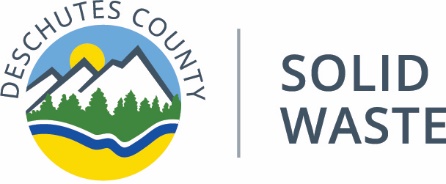 Solid Waste Advisory Committee (SWAC) June 26, 20181:30 p.m. – 3:30 p.m.       Decisions/Actions Taken by the Committee in BlueItems Requiring Follow-up in RedCall to Order:  The meeting was called to order by Timm Schimke, Deschutes County Department of Solid Waste Director, at 1:30 p.m.  It is noted there was not a quorum of the SWAC in attendance.Welcome & Introductions:  Timm Schimke opened the meeting, acknowledged the guests, and indicated there was time on the agenda for public comments.Review/Approve Minutes:  Timm SchimkeNo members had comments on the May 22, 2018 minutes.  The May 2018 minutes of the meeting will be submitted to the SWAC for approval next month once a quorum is met.  Agenda:  Timm Schimke turned the meeting over to Doug Drennen.  The Agenda for this meeting included a review of the actions requested by SWAC from the May meeting, a review of the public hearing on Waste Reduction and Recycling, and a presentation of Chapter 5 – Transfer Stations.Review of Actions (based on the previous meeting):  Doug DrennenIn response to the SWAC’s comments, the JRMA team completed the following;1.	The Food waste characterization table was revised and will be inserted into Draft Chapter 4. The revision helps clarify the elements of the food waste being disposed in support of the discussion of the alternatives.2.	The JRMA team will provide a rational description to support recommendations in each of the chapters. The team will use a bullet format versus a detailed description unless a more elaborate description is warranted. 3.	Revision suggested by SWAC will be incorporated into the next draft of chapter to be completed after the public meeting.Review of Public Meeting:  Doug DrennenDoug provided a summary of the Public meeting with additional comments from Timm and SWAC members in attendance.  Although there were three public attendees, it was decided to proceed with the Open House presentation.  There were several comments throughout the presentation and feedback was positive.  A couple from Sisters commented that the Sisters facility is not staffed full time.  Customers at the Sisters recycling drop off center create a mess and recycle bins contain trash.  For this reason, they use the Northwest Transfer Station recycling drop off.  They also commented that solid waste should be a separate enterprise fund or utility and not involve tax dollars.  People should be made to pay for services.  A survey form was prepared and is now online at deschutes.org/swsurvey for anyone to complete. For those SWAC members not in attendance, the meeting was very well organized with display booths from the County, Bend Garbage and Recycling, Cascade Disposal and the Environmental Center.  County staff and support from Libby Barg with Barney & Worth did a fantastic job with special thanks to Sue Monette from the County.  Chapter 5 – Transfer Stations:  Doug DrennenDoug presented the draft Chapter 5 on the existing transfer station system.  There are four remote transfer stations and the Knott Transfer Station that receive waste from the public and transport to the landfill.  As noted previously in Chapter 2 Existing Conditions, the amount of traffic and waste handled by each station has increased over the past few years.  Negus has seen an increase of waste received of 23% and an increase in customer traffic of 31% in just the past two years.  This increase in traffic and waste has impacted vehicle queueing, delays due to insufficient unloading stalls and caused congestion with overall circulation.  These issues can present potential safety issues.  Southwest has also been impacted by increased waste and traffic.  Over the same period, Southwest has experienced an increase of 19% in waste handled and 23% in traffic.  The Northwest and Alfalfa Transfer Stations have not been impacted by growth and appear to be capable of managing the waste in the foreseeable future. The Knott Transfer Station has also experienced a significant increase in waste (58%) and traffic (26%) in the past two years.  However, this facility was designed to accommodate this level of activity and there are no immediate needs to make improvements at this facility.  Any changes to this facility should be considered depending on the location of the ultimate disposal site. The conclusion from the assessment of the conditions is a facility master plan needs to be prepared for both Negus and Southwest, with Negus being the highest priority.  By preparing these master plans, the County can identify the capital investments needed to retrofit these stations for the long term.  Doug stated, in anticipation of the need to complete a new master site plan for Negus, the County provided a budget in the JRMA contract to begin this work.  The recommendations from this Chapter will be presented at the July SWAC meeting.Action:  The consultants will incorporate the numbers from Brad Bailey into the “Recycling at Transfer Stations” table.  Action:  The consultants will replace the brochure in the chapter with the latest version (i.e. Alfalfa accepts scrap metal).Public Comment:It’s preferred the transfer stations have better signage and the ability to drop off recycling first.Next Steps:Complete Draft Recommendations for Waste Reduction, Reuse and Recycling (Chapters 3 & 4)July Meeting – Review final draft of Chapters 3 and 4	August Meeting – Draft Alternative Technology / Landfill Chapter 6 Aiming for September Public meetingNext Meeting:  Solid Waste Advisory Committee (SWAC) meetings will be held the 4th Tuesday of each month at the Deschutes Services Building (1300 NW Wall St., Bend, OR 97703) from 1:30 p.m. – 3:30 p.m.  Public meetings will be held in the evening.  The next Solid Waste Advisory Committee meeting is July 24, 2018 1:30 p.m. – 3:30 p.m.Meeting Adjourned:  2:36 p.m.Committee Members:	Jerry AndresCitizen at LargeBrant KuceraCity of SistersSmith ReeseCitizen at LargeBrad BaileyBend Garbage and RecyclingCatherine MorrowCitizen at LargeMike RileyThe Environmental CenterJared BlackCitizen at LargeJake ObristCity of La PineErwin SwetnamCascade DisposalBill DuerdenCity of RedmondGillian OcknerCity of BendRick WilliamsCitizen at LargeConsultant(s):CDoug DrennenJRMACJennifer PorterGBBDept. of Solid Waste Staff:SChad CentolaOperations ManagerSSue MonetteManagement AnalystSTimm SchimkeDirectorGGuest(s): 7Present at meeting*TeleconferenceCConsultantGGuestSStaff